Publicado en Alicante el 19/10/2021 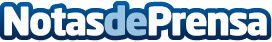 El Dr. José María Ponce explica "Cómo crear tu propia marca de alineadores" en la conferencia del 26 aniversario de la AESOREl sábado 23 de octubre de 2021 tendrá lugar una conferencia en la que el Dr. José María Ponce hará una guía de la A a la Z sobre como crear una marca propia de alineadores y cómo sobrevivir a las grandes compañíasDatos de contacto:Clínica Ponce de León965 20 72 92Nota de prensa publicada en: https://www.notasdeprensa.es/el-dr-jose-maria-ponce-explica-como-crear-tu Categorias: Medicina Industria Farmacéutica Valencia Emprendedores Eventos http://www.notasdeprensa.es